Wapello Community School DistrictBoard of DirectorsRegular Meeting8/22/2017The Wapello Board of Education met in open session for their regular monthly meeting at 6:00 p.m. at the Central Administration Building Board Room.  Those present included Duane Boysen, Doug Housman, Larry Miller, Eric Smith, Matt Stewart, Supt. Peterson, Nate Miller, Board Secretary Eric Small, and a representative of the news media was also present.  Call to Order:  President Duane Boysen called the meeting to order at 6:00 p.m.Approval of Agenda:  Motion by Smith and seconded by Stewart to approve the agenda.  Larry Miller asked that the tour be moved to the end of the meeting to allow people to get home earlier.  Some board members indicated there were items on their list of things to see that needed to be viewed in the daylight.  Motion carried with a 4-1 (Miller) voice vote.Community Forum: NoneConsideration to go Into Closed Session Per Iowa Code 21.5(1)(a) - Personal Information/Student Records - Motion by Stewart and seconded by Smith  to go into closed session per Code of Iowa 21.5(1)(a).  Roll call vote was taken with all members voting “aye”.  The board entered closed session at 6:02 p.m.  Motion by Housman and seconded by Stewart to come out of closed session at 6:12 p.m.  Roll Call vote was taken with all members voting “aye”  Consideration to Approve/Deny Open Enrollment Request - Motion by Miller and seconded by Housman to approve the Open Enrollment Request for Student 082217-A.  Motion was defeated with a 0-5 voice vote .  Special Commendations:  NoneTour of Facilities -  The board took a recess to tour the district’s facilities.  It was noted that there were some ceiling tiles that need to be addressed, along with some light bulbs that need to be replaced.  Eric Smith noted that in a preparedness aspect, he wanted to extend a good job to the teaching staff for having their rooms ready to go as early as last week.  At 7:35 p.m., the board returned to the Central Administration Office to continue the meeting agenda.  Approval of Minutes:  Motion by Smith and seconded by Miller to approve the minutes as printed.  Motion carried with a 5-0 voice vote.Approval of Bills:  Motion by Miller and seconded by Housman to approve the bills presented for payment with added pre approvals.   Motion carried with a 5-0 voice vote.Financial Report:  Motion by Housman and seconded by Miller to approve the financial report for July 2017.  Motion carried with a 5-0 voice vote.  Administrative Reports:Supt. Peterson –In-Service Schedule for the first three days back Kale Boysen was recognized for his FFA Grand Champion Market HogFire Marshal has given a certificate of occupancy for all areas that were under constructionIASB Convention School Board Election on September 12Upcoming Meeting Schedule High School Principal Steve Bohlen - Back to School ActivitiesCountry Singer to Perform at Wapello, Winfield, and Waco SchoolsMonsanto has extended an invitation for all 9-12 students to attend their Ag DayBrett Nagle, Elementary Principal - NoneStaff is set for the 17-18 School YearOpen House will take place from 5-6 tomorrow eveningDirector of Technology, Nate Miller –Wireless Access Points in the Practice Gym have been installed and is functioningKeyless Entry wiring has been completed, the contractor is waiting on some additional parts to finish installationChromebook Distribution will happen on 8/23/17The number of missing Chromebooks has diminished to just 6, down from 34 from the previous month.Additional cameras will be quoted through Per Mar to provide security camera footage on the new practice gymAthletic Director – Bill PleinFall Sports practices have begun and Mr. Plein will meet with all the coaches and sponsors tomorrowWith the addition of the practice gym, the administration has decided that there shouldn’t be a reason to hold 6:30 a.m. practices any longerWapello will host the JV game against New London Junior High has started practices as adopted by the state as a Universal Start DateA new ticket booth will be built at the football field on Friday morningPersonnela.        Terminationsb.         HiresSharon James, SPED Paraprofessional – Motion by Smith and seconded by Miller to hire Sharon James as a SPED Paraprofessional.  Motion carried with a 5-0 voice vote. Jamie Truitt, SPED Paraprofessional - Motion by Housman and seconded by Miller to hire Jamie Truitt as a SPED Paraprofessional.  Motion carried with a 5-0 voice vote.Jenna Dopler, Assistant JH Boys Track Coach, Motion by Housman and seconded by Smith to hire Jenna Dopler as Assistant JH Boys Track Coach.  Motion carried with a 5-0 voice vote.Ashley Becker, Assistant JH GirlsTrack Coach, Motion by Smith and seconded by Miller to hire Ashley Becker as Assistant JH Girls Track Coach.  Motion carried with a 5-0 voice vote.Brittani Beeding, SPED Paraprofessional – Motion by Housman and seconded by Miller to hire Brittanni Beeding as a SPED Paraprofessional.  Motion carried with a 5-0 voice vote. Maria Perez, SPED Paraprofessional – Motion by Miller and seconded by Smith to hire Maria Perez as a SPED Paraprofessional.  Motion carried with a 5-0 voice vote. Barb Dunham, K-12 ELL Teacher - Motion by Smith and seconded by Miller to hire Barb Dunham as K-12 ELL Teacher.  Motion carried with a 5-0 voice vote. Abby Boysen, SPED Paraprofessional – Motion by Miller and seconded by Housman to hire Abby Boysen as a SPED Paraprofessional.  Motion carried with a 5-0 voice vote. Sarah Dopler, SPED Paraprofessional – Motion by Smith and seconded by Miller to hire Sarah Dopler as a SPED Paraprofessional.  Motion carried with a 5-0 voice vote. Dayna Kinsey, PLC Facilitator - Motion by Miller and seconded by Smith to hire Dayna Kinsey as a PLC Facilitator.  Motion carried with a 5-0 voice vote.  c.         ResignationsChelsey Doty, HS SPED Paraprofessional – Motion by Housman and seconded by Miller to accept the resignation of Chelsey Doty as HS SPED Paraprofessional.  Motion carried with a  5-0 voice vote. Miranda Schoonover, Elem Library Associate – Motion by Housman and seconded by Miller to accept the resignations of Miranda Schoonover as Elementary Library Associate.  Motion carried with a 5-0 voice vote. d.  	TransfersNew Business:Consideration to Approve Fundraisers  -   Motion by Miller and seconded by Smith to approve the list of fundraisers.  Motion carried with a 5-0 voice vote. Elementary - Great American FundraiserCheerleading Youth CampPoms Chili SupperPoms T-ShirtsConsideration to Approve Review/Revisions to Board Policies –Supt. Peterson recommended to the board that they approve the review of the following policies:413.1 – Classified Employee Resignation413.2 – Classified Employee Retirement 413.3 – Classified Employee Suspension413.4 – Classified Employee DismissalSuperintendent Peterson recommended no changes and asked that the board approve the review and changes of the policies listed above.  Motion by Miller and seconded by Housman to approve review and revision to the board policies stated above.  Motion carried with a 5-0 voice vote. Update on District Website -  At the meeting last month, there was a discussion on revamping the district website.  Nate Miller, Technology Coordinator was present to give the board an update on what he has found as he has done some research on replacing or revamping the current site and its accessibility.  Nate will continue to investigate some other companies that can provide a district level website.  Superintendent Peterson recommended that a committee of people will need to be assembled to keep the site updated.  Discussion on Future Facilities Improvements – The board discussed the needs of the district and what can be accomplished over the next year on improving the district facilities.    An idea that was discussed was to possibly allow contractors to work on a weekend to replace ceiling tiles, lights, paint, etc.  Better, more useable cabinetry would help the classrooms as well.  It was decided to have quotes obtained to do the ceiling tile replacement as well as lights starting with the hallways in the Elementary Building.  The board would like to see this done prior to ceiling tiles being installed over Christmas Break.  Superintendent Peterson will bring bids to the board to put additional rock at the bus barn to help with the holes in the parking lot.  The football concession stand was discussed, but decided that that would be put on hold until some of the ceiling tile, lighting, and casework projects at the elementary.  Consideration to Approve 28E Agreement with Morning Sun for Librarian –  Superintendent Peterson presented a 28E Agreement between Wapello and Morning Sun to allow Marjorie Gibson to be shared between districts.  There is no money that will be exchanged and no financial advantage for either district, but a certified employee can only hold a contract in one district.  This will allow both districts to employ a certified librarian.  Motion by Smith and seconded by Miller to approve the 28E Sharing Agreement between Wapello and Morning Sun for a certified librarian.  Motion carried with a 5-0 voice vote.  Consideration to Approve Pay Request 009 to Myers Construction – BLDD has approved the pay request that was submitted to the district by Myers Construction on the 2016 Construction Project.  Motion by Smith and seconded by Miller to approve pay request 009 to Myers Construction.  Motion carried with a 5-0 voice vote. Set Date for September Board Meeting:Motion by Miller and seconded by Stewart to set the September Board Meeting for Wednesday September 20, 2017 at 6:00 p.m.   The motion carried with a 5-0 voice vote.Closed Session Pursuant to Code of Iowa Section 21.5(1)(i) – To evaluate the professional competency of an individual whose appointment, hiring, performance, or discharge is being considered when necessary to prevent needless and irreparable injury to that individual’s reputation and that individual requests a closed session. – Motion by Miller and seconded by Housman to go into closed session Pursuant to Code of Iowa Section 21.5(1)(i).  Roll Call vote was taken with all members voting “aye”.  Closed session began at 8:46 p.m.At 9:46 p.m. the board came out of closed session on a motion by Smith and seconded by Miller.  Roll call vote was taken with all members voting “aye”. Adjournment:Motion by Miller and seconded by Smith to adjourn.  Motion carried with a 5-0 voice vote.  Meeting was adjourned at 9:47 p.m.             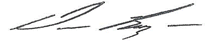 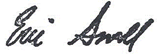    Duane Boysen, President                             	  Eric Small, Secretary